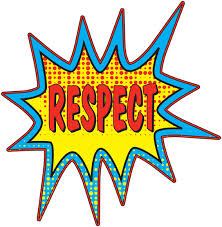 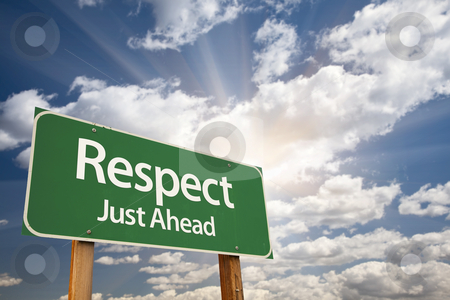 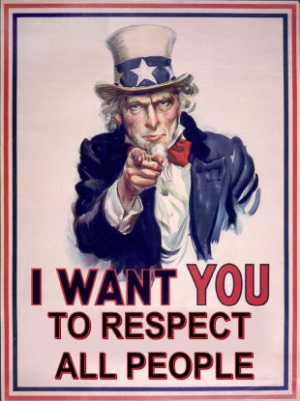 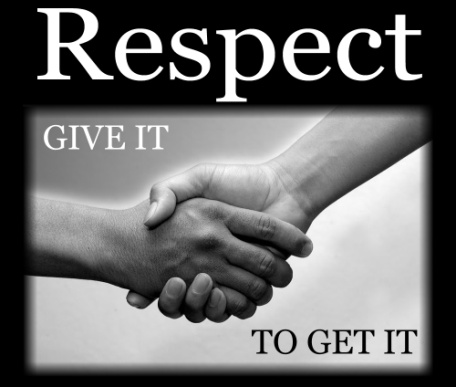 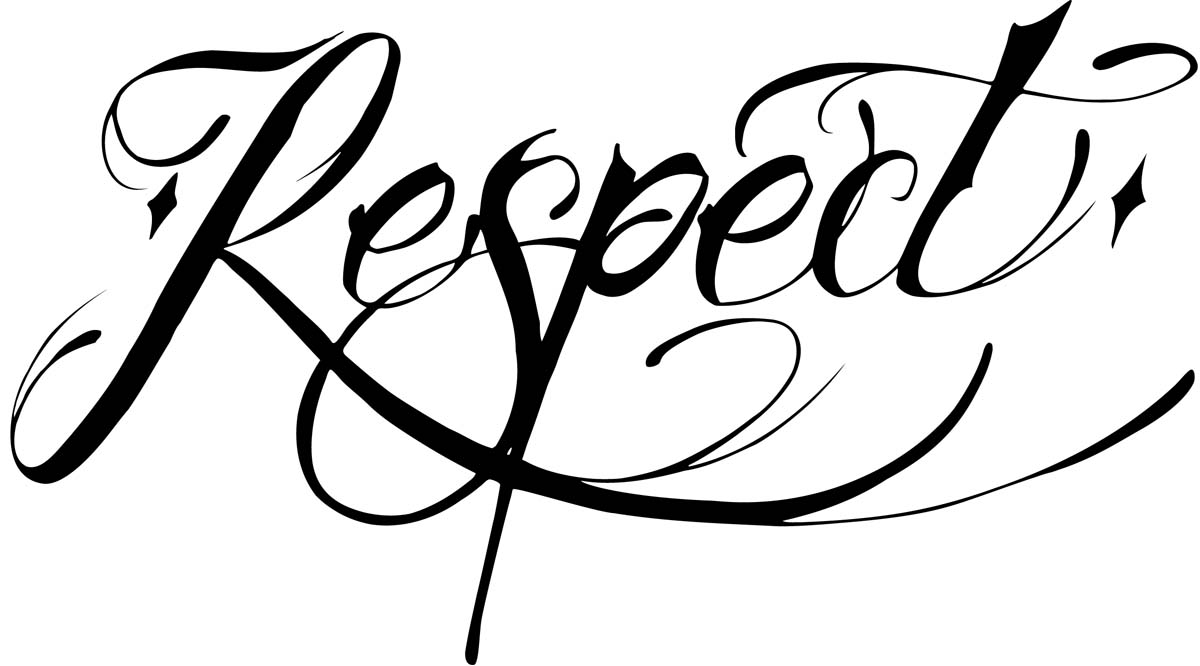 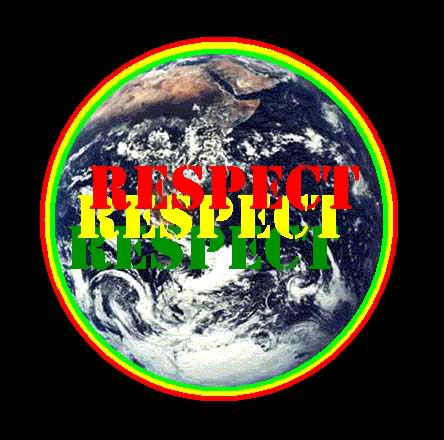 Best Thing You Can Give……..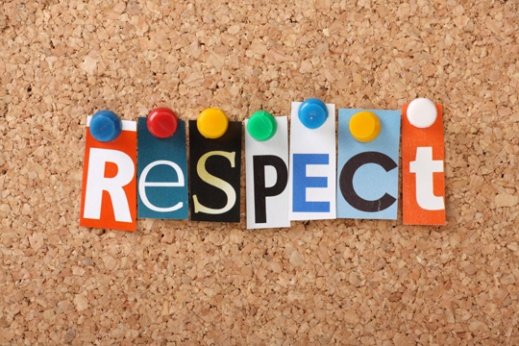 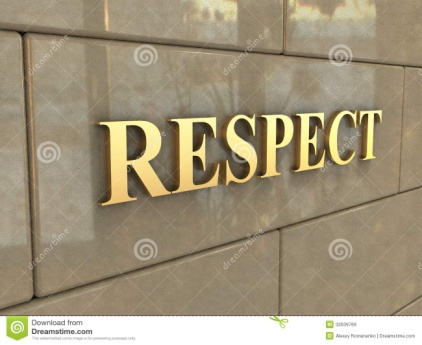 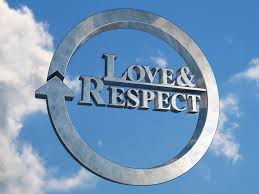 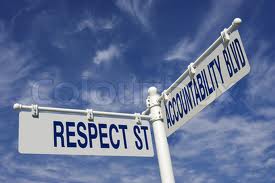 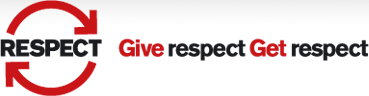 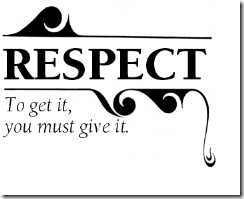 